Soft Skillsуниверсальные навыки,   не связанные с определённой профессией     или специальностью. Они отражают личные качества человека: его умение общаться с людьми, эффективно организовывать своё время, творчески мыслить, принимать решения и брать на себя ответственность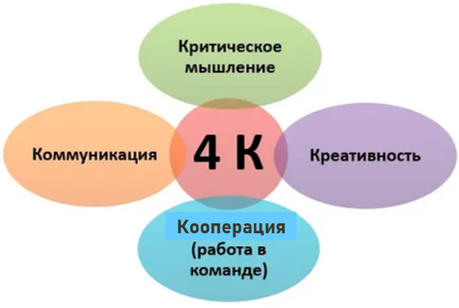 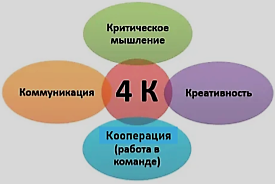 Практика формирования 4К на уроках:условияУчитель скорее консультирует учеников, не предлагает заранее готовых алгоритмов решений.Ученики не боятся свободно рассуждать, ошибаться. Отношение к ошибке – как к опыту. Конструктивность и доброжелательность критики со стороны учителя, отсутствие страха оценок. Совместное с учителем составление критериев оценки, участие в самооценивании и взаимооценивании. Учитель поощряет групповые формы работы, самостоятельный поиск ответов учеников. Ученики имеют возможность обсуждать ход работы, делиться опытом.У учеников хорошие отношения в классе, поддержка дома.Критическое мышление (Critical Thinking) — это умение ориентироваться в потоках информации, видеть причинно-следственные связи, отсеивать ненужное и делать выводы. Чтобы находить решения даже в случае провала, надо понимать причины своих успехов и неудач.Креативность (Creativity) - позволяет оценивать ситуацию с разных сторон, принимать нестандартные решения и чувствовать себя уверенно в меняющихся обстоятельствах. Человек с развитой креативностью становится творцом. Он может генерировать идеи и развивать начинания других людей. Преодоление трудностей превращается для него в увлекательную головоломку.Коммуникация (Communication) - сейчас все находятся на расстоянии телефонного звонка или сообщения практически круглые сутки. Умение договариваться и налаживать контакты, слушать собеседника и доносить свою точку зрения стало жизненно важным навыком.Координация (Coordinating With Others) (сотрудничество) - тесно связана с коммуникацией, но относится к профессиональной сфере. Это умение определить общую цель и способы ее достижения, распределять роли и оценивать результат.Барьеры развития 4К       Критическое мышлениенеопределённость и непрозрачность оценивания когнитивная леньотсутствие любопытства страх оценки страх нарушить правила или привычка к существующим правилам        Креативностьотношение учителя к необычным идеям, ответам негативная критика страх оценкимного формализмаотсутствие креативной среды       Коммуникацияязыковые и речевые барьеры межличностные барьеры особенности психики, темперамента социальные барьеры правилам        Кооперацияорганизация кооперации непонятные листы групповой работы недостаточный навык коммуникативные барьеры         Практика формирования 4К на уроках: задания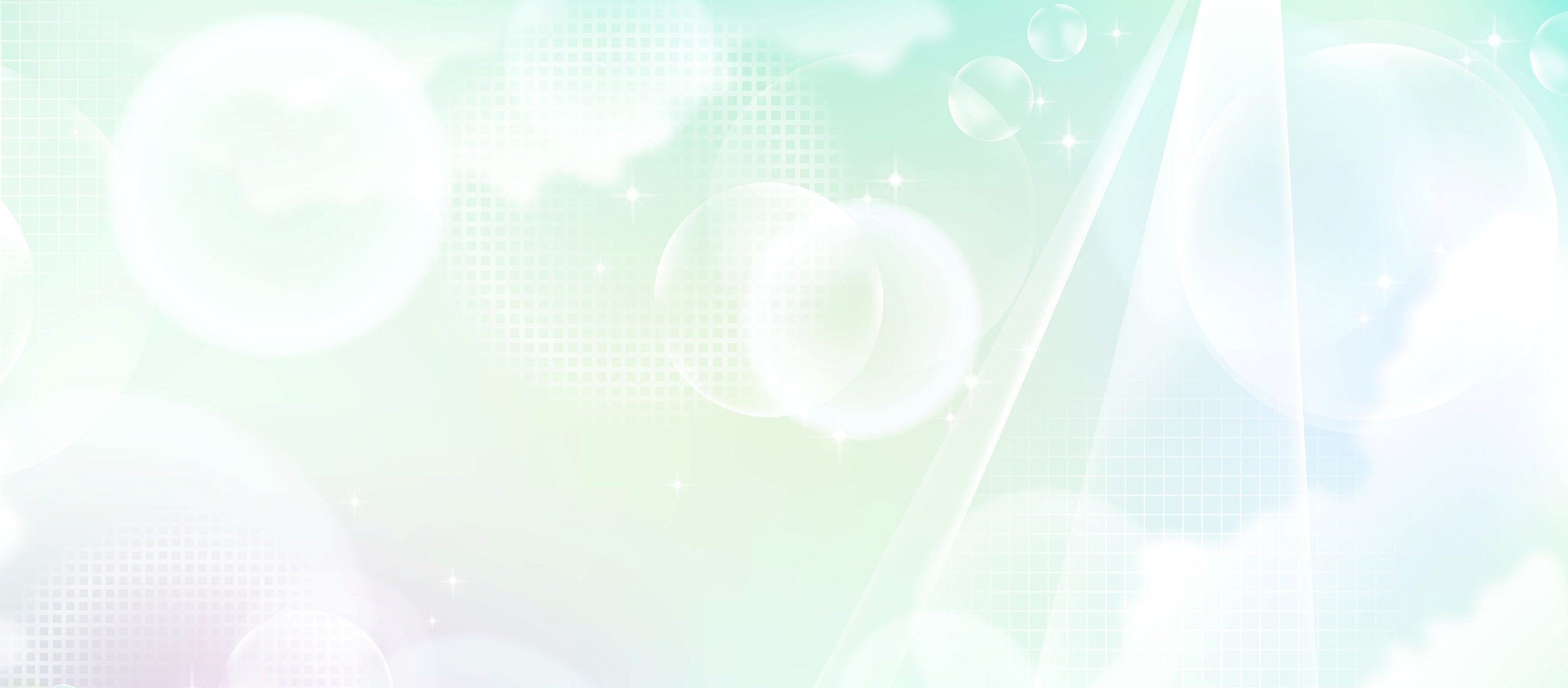 учебная задача предполагает больше одного или множество возможных решений;в центре задачи лежит либо мини-проект, либо создание/конструирование некоторого продукта с использованием нестандартных средств;задание дает возможность для развития кратко очерченного сюжета в рамках заданной предметной проблемы;задание предполагает работу в группе с возможным выделением подзадач для автономной либо парной работы; задача требует самостоятельного поиска необходимой информации в открытых источниках; задача по определенному предмету может включать поиск и использование информации из других предметов       SOFT SKILLS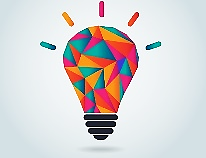 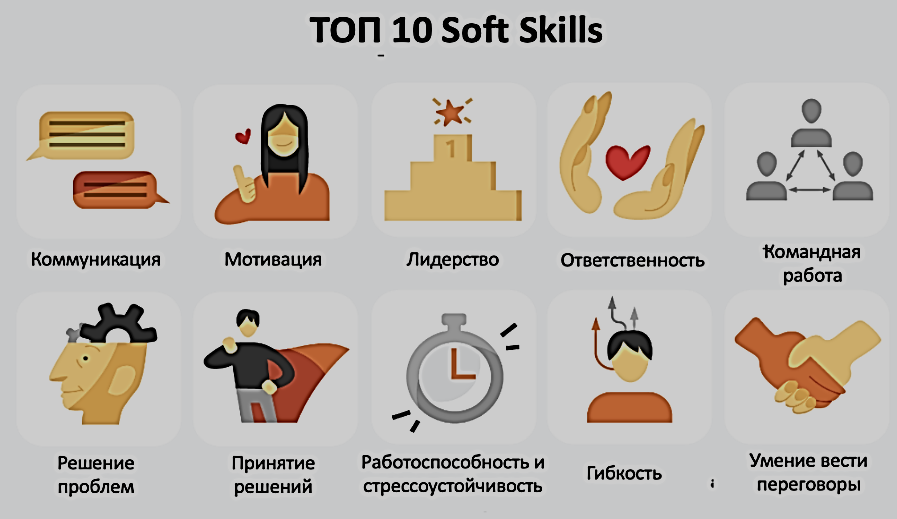 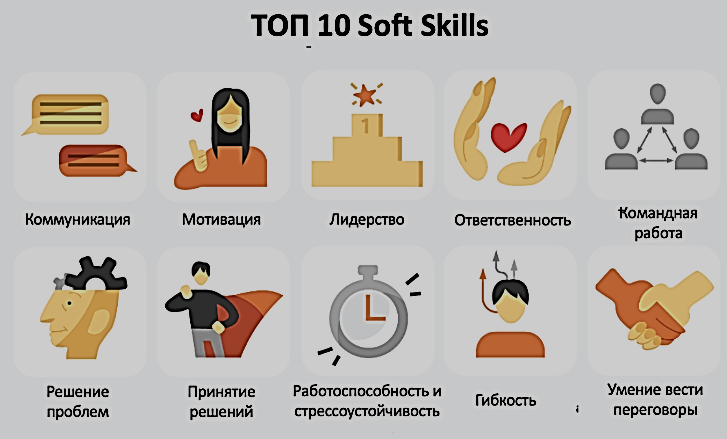 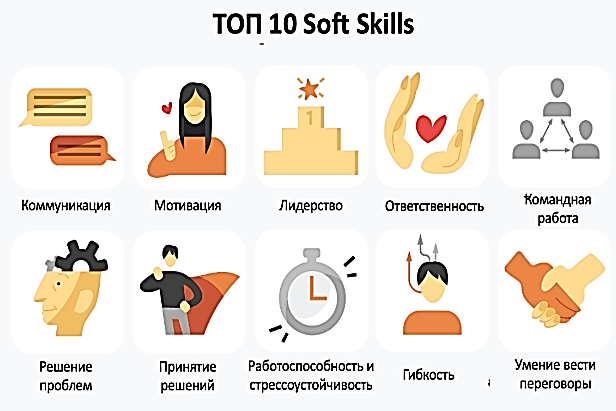 